Týdenní DÚ 							Jméno:__________________1.) 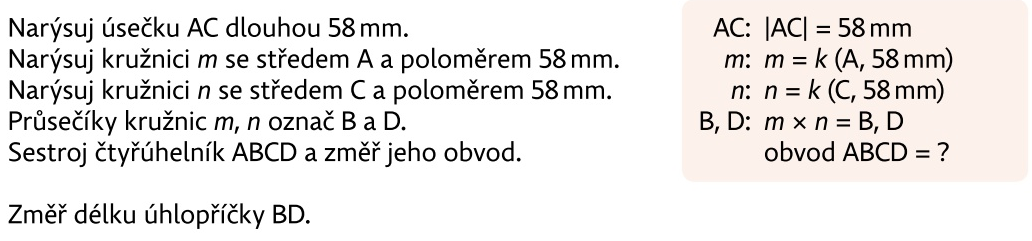 2.) Vypočítej.358				279			523			746. 14                                .  45                      .  83                      .  21   3.) Vypočítej, pak zakroužkuj odpověď.		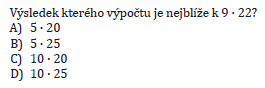 4.) Odhadni odpověď, pak vypočítej.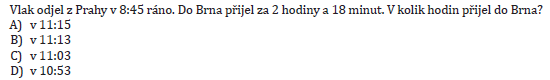 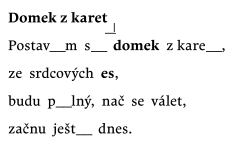 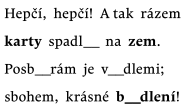 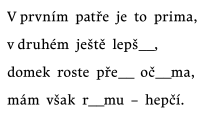 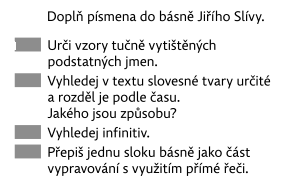 Vypracuj všechny úkoly. Dbej na úpravu.____________________________________________________________________________________________________________________________________________________________________________________________________________________________________________________________________________________________________________________________________________________________________________________________________________________________________________________________________________________________________________________________________________________________________________________________________________________________________________________________________________________________________________________________________________________________________________________________________________________________________________________________________________________________________________________________________________________________________________________________________________________________________________________________________________________________________________________________________________________________________________________________Doplň a zdůvodni.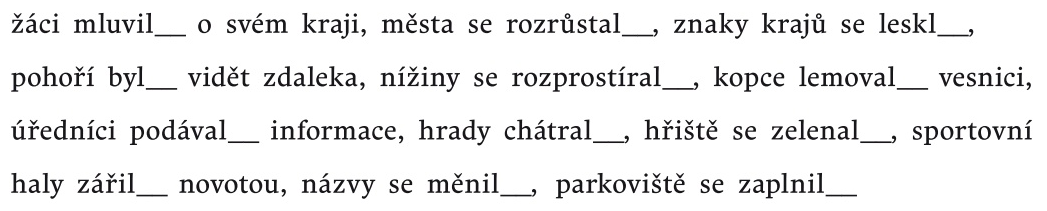 